HungaryHungaryHungaryHungaryFebruary 2028February 2028February 2028February 2028SundayMondayTuesdayWednesdayThursdayFridaySaturday12345Memorial Day of the Republic67891011121314151617181920212223242526Memorial Day for the Victims of the Communist Dictatorships272829NOTES: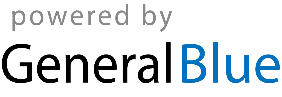 